PREDMET: Informatička pismenostNADNEVAK: 25.03.2020.UČITELJ: Goran TothNASTAVNA JEDINICA: Umetanje slajdova, slike, geometrijskih oblikaRAZRED: 6.AZADATAK: MOLIM VAS DA OTVORITE PROGRAM POWERPOINT ZA IZRADU PREZENTACIJA.  NAPOMENA: AKO NEMATE RAČUNALO, POKUŠAJTE ZAPAMTITI RADNJE KOJE SU NA SLICI I VIDJETI RAZLIKE POJEDINIH ALATA U PROGRAMU POWERPOINT.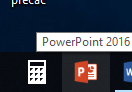 NA PRVI SLAJD (STRANICU) UPIŠITE VLASTITO IME I PREZIME TE RAZRED.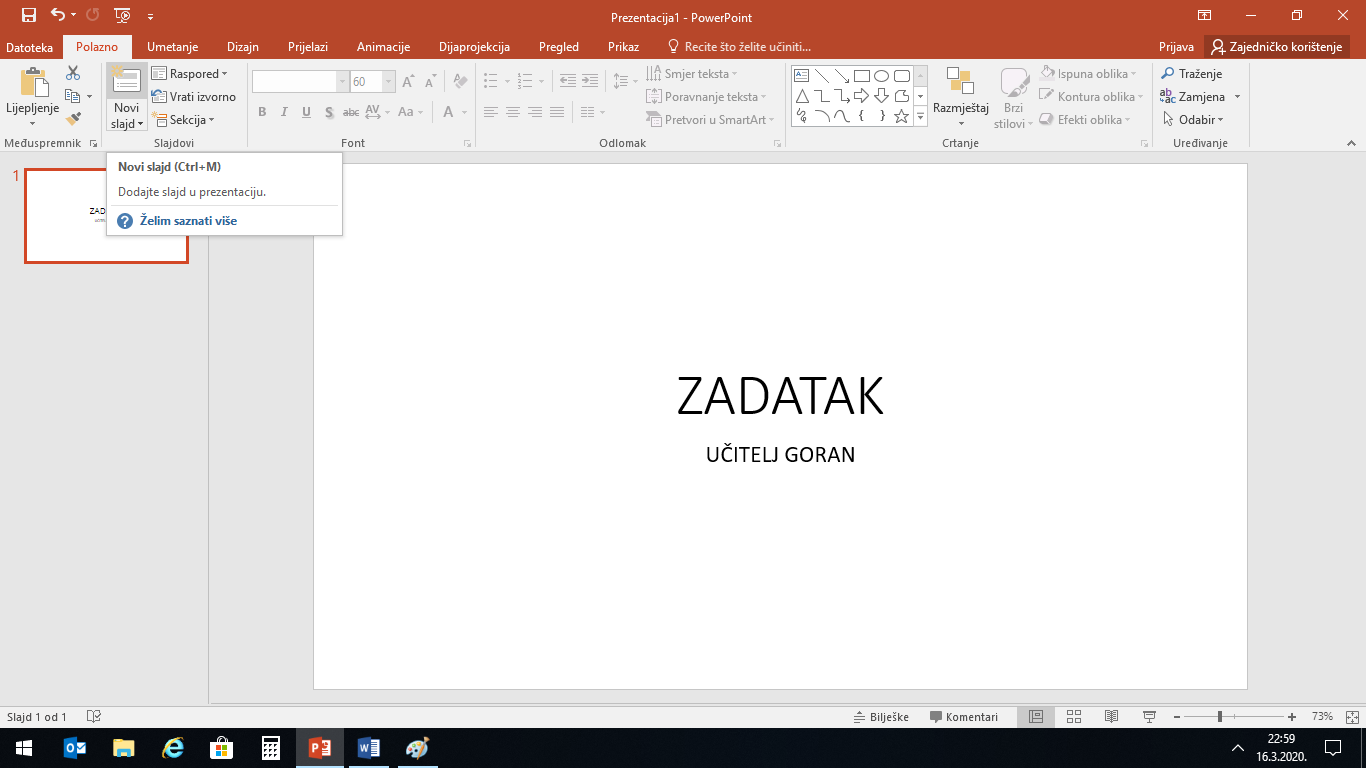 OTVORITE DRUGI SLAJD (STRANICU) TE UMET-NITE DVIJE SLIKE PO IZBORU.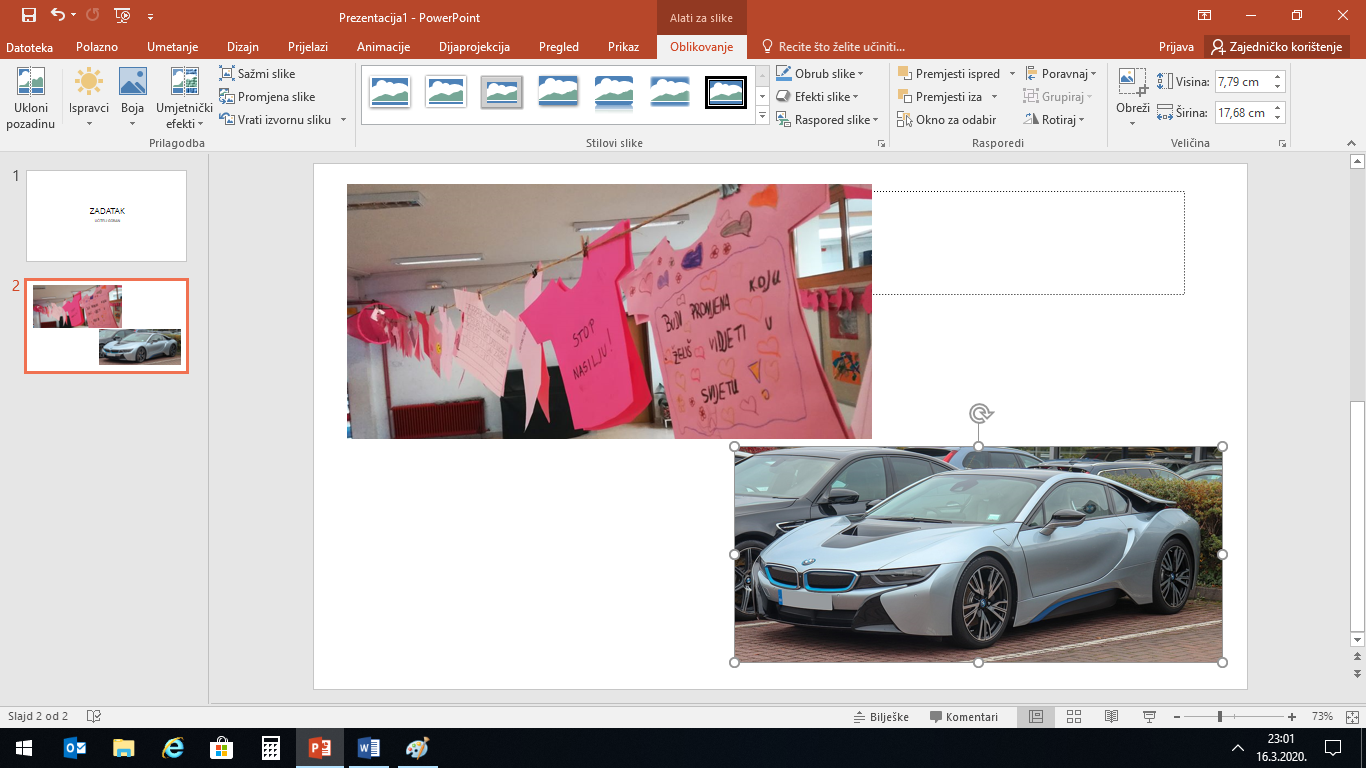 NAKON TOGA OTVORITE TREĆI SLAJD I DODAJTE GEOMETRIJSKE OBLIKE: KRUG, TROKUT I PRAVOKUTNIK TE IH OBOJITE I SPREMITE.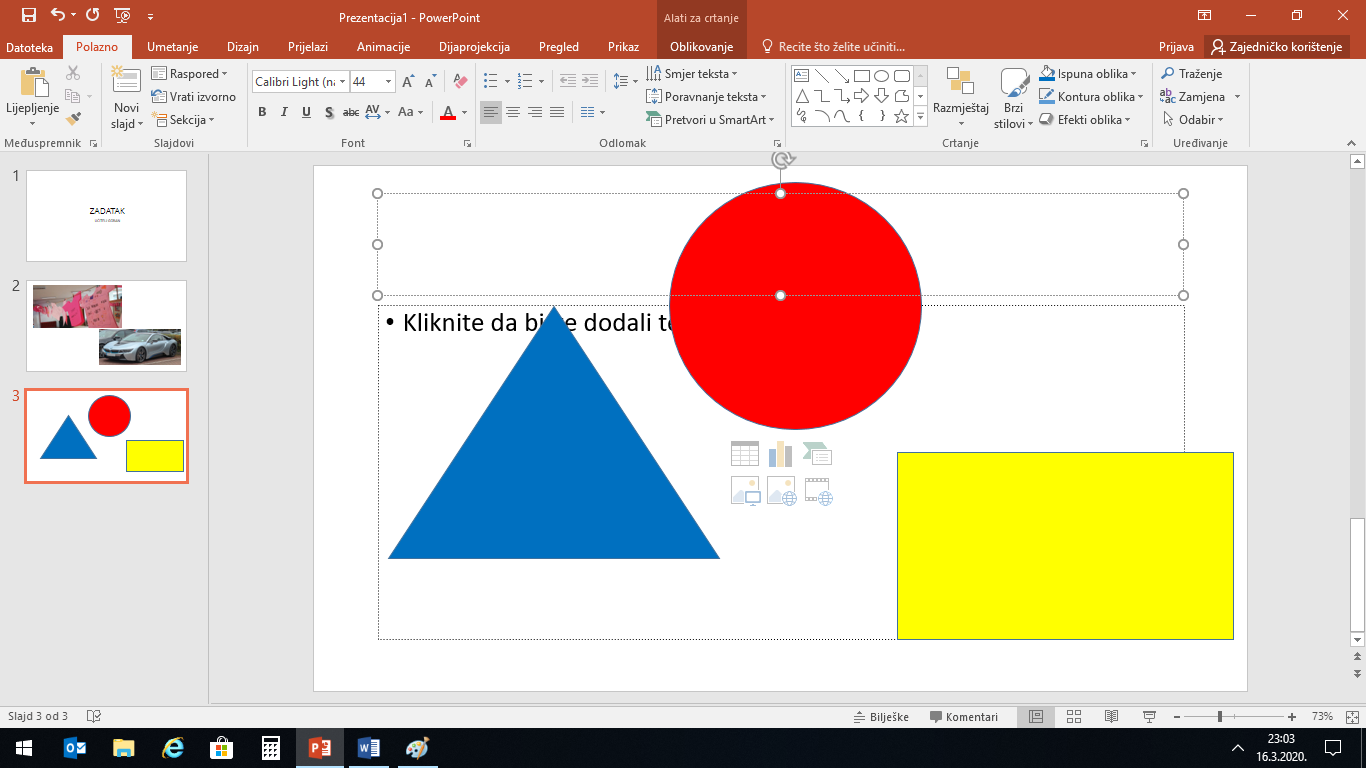 